ШИННЫЕ ПИЛОРАМЫ «МУРКА»ООО ПКП«МИР  ПРОМТЕХНИКИ»300001 г.Тула, ул.Демидовская плотина, д.31          тел./факс(4872)40-40-25,40-44-44e-mail: pkpmpt@yandex.ru МодельТип приводаМакс. диаметр распиливаемого бревна, смМакс. длина распиливаемого бревна, мГабариты станка, мм: д/ш/вГабариты рельсового пути, мм:д/ш/вМасса станка, кгМасса рельс.      пути, кгЦенаРуб.Мурка М1БензиновыйSTIHL MS660 7/1л.с/5.2кВт            636.5640/850/ 12007800/780/8075200144 000МуркаМ5БензиновыйSTIHL MS660 7/1л.с/5.2кВт            636.5500/800/9507800/760/8070160148 800МуркаМ6Электричес-кий 5.5 кВт; 380В            636.5500/800/9507800/760/8090160119 000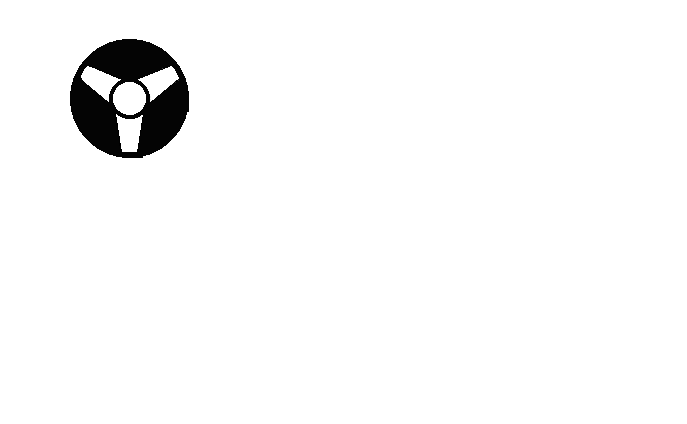 